Cod Piccatapaleogrubs.comIf I had a special segment on Paleo Grubs called Cooking for one, this recipe would be near the top of my list. Easy to make and quick to prepare, I often use this recipe when cooking for myself on a weeknight after work.Ingredients:1 lb. cod fillets1/3 cup almond flour1/2 tsp salt2-3 tbsp extra virgin olive oil2 tbsp grape-seed oil, divided3/4 cup chicken stock3 tbsp lemon juice1/4 cup capers, drained2 tbsp fresh parsley, choppedDirections:1. Stir the almond flour and salt together in a shallow bowl. Rinse off the fish and pat dry with a paper towel. Dredge the fish in the almond flour mixture to coat. 2. Heat enough olive oil to coat the bottom of a large skillet over medium-high heat along with one tablespoon grape-seed oil. Working in batches, add the cod and cook for 2-3 minutes per side to brown. Remove to a plate and set aside.3. Add the chicken stock, lemon juice, and capers to the same skillet and scrape any browned bits off the bottom. Simmer to reduce the sauce by almost half. Remove from heat and stir in the remaining tablespoon of grape-seed oil.4. To serve, divide the cod onto plates, drizzle with the sauce, and sprinkle with parsley.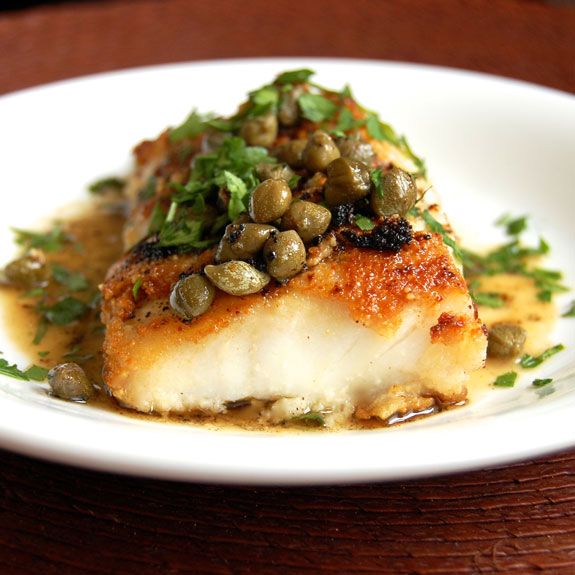 